СвиноводствоОколышев, С. М. Развитие генеративных органов у ремонтных свинок пород йоркшир и ландрас с разной длиной туловища / С. М. Околышев, Ю. И. Тимошенко // Ветеринария, зоотехния и биотехнология. – 2016. – № 8. – С. 6-8.Свинарев, И. Ю. Свиноводческая ферма на 100 свиноматок с циклично-туровой системой опоросов / И. Ю. Свинарев, Н. А. Святогоров // Вестник Донского гос. аграрного ун-та. – 2016. – № 2-1. – С. 22-28.Разведение и племенное делоБархалеев, Н. В. Откормочные и мясные качества свиней крупной белой породы в зависимости от живой массы при убое / Н. В. Бархалеев, Д. Ц. Гармаев // Вестник Бурятской гос. с.-х. акад. им. В.Р. Филиппова. – 2016. – № 1. – С. 55-59.Представлены результаты собственных исследований по изучению откормочных качеств свиней крупной белой породы. Установлено, что при откорме до достижения 100 кг предубойной массы свиньи этой породы могут давать туши наиболее высокоценной мясной категории. При этом затраты корма на единицу прироста при откорме до достижения 100 кг предубойной массы за весь период ниже на 10% в сравнении с последним периодом откорма (до 140 кг), что свидетельствует о целесообразности откорма до 100 кг. В составе среднесуточного прироста наиболее интенсивный прирост мышечной ткани отмечается у подсвинков также при достижении ими предубойной массы 100 кг. Беляева, Н. В. Анализ воспроизводительных способностей различных линий хряков-производителей / Н. В. Беляева // Вестник биотехнологии. – 2016. – № 1. – С. 2.Влияние межтипового кроссирования и межпородного скрещивания на откормочные качества свиней крупной белой породы / Л. Н. Паутова [и др.] // Вестник Алтайского гос. аграрного ун-та. – 2016. – № 9. – С. 113-116.Иванова, О. В. Оценка хряков-производителей породы йоркшир в условиях Красноярского региона / О. В. Иванова, А. Н. Лазаревич // Вестник Бурятской гос. с.-х. акад. им. В.Р. Филиппова. – 2016. – № 2. – С. 49-52.Эффективность промышленного свиноводства и уровень его рентабельности в значительной степени зависит от правильной организации воспроизводства стада, от интенсивности использования свиноматок и хряков. Искусственное осеменение позволяет постоянно контролировать качество спермы и своевременно заменять малопродуктивных хряков-производителей в стаде на более ценных, с высоким потенциалом продуктивности, интенсивно использовать высокоценных племенных производителей, проверенных по качеству спермы и потомства. Использование биоресурсов свиноводства в повышении мясных качеств свинины / В. А. Бекенёв [и др.] // Вестник Новосибирского гос. аграрного ун-та. – 2016. – № 3. – С. 176-184.Организация и технология проведения искусственного осеменения свиноматок / О. В. Чепуштанова [и др.] // Вестник биотехнологии. – 2016. – № 1. – С 7. В статье рассмотрены данные по организации и проведению искусственного осеменения свиноматок на предприятии АО «Свинокомплекс „Уральский“». Файзуллин, Р. А. Использование методов популяционной генетики в селекции свиней крупной белой породы / Р. А. Файзуллин, М. Р. Сайфутдинов // Вестник Марийского гос. ун-та. Сер.: Сельскохозяйственные науки. Экономические науки. – 2016. – Т. 3. № 7. – С. 60-64.Файзуллин, Р. А. Новые семейства свиноматок в стаде свиней крупной белой породы ООО «Зуринский агрокомплекс» / Р. А. Файзуллин, М. Р. Сайфутдинов // Ветеринария, зоотехния и биотехнология. – 2016. – № 10. – С. 6-9.Кормление и содержание животныхБараников, В. А. Влияние биологических добавок на резистентность, обмен веществ и продуктивность свиней / В. А. Бараников // Политематический сетевой электронный науч. журн. Кубанского гос. аграрного ун-та. – 2016. – № 121. – С. 413-424.С целью снижения воздействия стрессовых факторов на организм свиней разрабатываются новые технологии и эффективные ветеринарно-профилактические мероприятия при откорме и выращивании. По результатам проведенных нами научно-хозяйственных опытов установлено, что использование в суточных рационах супоросных и подсосных свиноматок по разработанным нами схемам биологических добавок (на гол./ в сутки): Лактобифид (1 г), Иммунобак (1 г), Проваген (10 г), Ветом 1.1 (50 мг/кг живой массы), Бацелл (0,3% по массе корма) и Моноспорин (10 мл), способствует улучшению их воспроизводительных качеств: по многоплодию - на 2,2-12,2%, по крупноплодности - на 8,0-10,7%, по молочности - на 8,9-36,5%, по сохранности поросят - на 1,3-8,3%, по массе гнезда в 2-месячном возрасте - на 22,9-38,9% в сравнении с контролем. При отъеме поросят от свиноматок опытных групп показатели их естественной резистентности были достоверно выше. Наилучшие воспроизводительные качества отмечены у свиноматок, получавших с рационом пробиотические добавки Иммунобак и Бацелл в сочетании с Моноспорином. Результаты проведенных опытов позволили выявить адаптогенные свойства исследованных добавок, их способность ослаблять воздействие технологических стрессов, снижая в итоге себестоимость получаемой продукции. Большое практическое значение имеет возможность прогнозировать эффективность использования добавок, обладающих антистрессовым действием в зависимости от живой массы животных, их возраста, периодичности и продолжительности применения их до- и после воздействия технологических стресс-факторов в подсосный период, периоды доращивания и откорма до живой массы 100 и 120 кг.Коррекция рационов для свиней, выращиваемых для производства органической свинины / С. И. Кононенко [и др.] // Вестник аграрной науки Дона. – 2016. – Т. 2. № 34. – С. 49-58.Лазаревич, А. Н. Методика расчета потребности в обменной энергии для свиней мясного направления / А. Н. Лазаревич // Вестник Бурятской гос. с.-х. акад. им. В.Р. Филиппова. – 2016. – № 3. – С. 58-64.Слащилина, Т. В. Метаболический статус свиноматок в период супоросности при использовании стевии в качестве компонента рациона / Т. В. Слащилина, С. Н. Семёнов, Г. В. Парфёнов // Вестник Воронежского гос. аграрного ун-та . – 2016. – № 1. – С.93-101.Слащилина, Т. В. Оценка качества и ветеринарно-санитарной безопасности свинины при использовании натуральной многокомпонентной кормовой добавки МРКД-1 / Т. В. Слащилина, И. Д. Шелякин // Вестник Воронежского гос. аграрного ун-та. – 2016. – № 1. – С. 102-107.Халаш, Л. В. Опыт применения биокомплекса гроулайф® при выращивании поросят / Л. В. Халаш, Т. В. Курмакаева, Е. А. Тинаева // Ветеринария, зоотехния и биотехнология. – 2016. – № 8. – С. 64-68.Эффективность применения органической формы йода в питании хряков-производителей / Л. А. Никанова [и др.] // Известия Самарской гос. с.-х. академии. – 2016. – Е. 1. № 4. – С. 74-79.Выращивание и содержание молоднякаГубанкова, Е. А. Влияние пищевого сахара на продуктивные качества и сохранность молодняка свиней / Е. А. Губанкова, В. Н. Никулин Л. Г., Кислинская // Известия Оренбургского гос. аграрного ун-та. – 2016. – № 5. – С. 118-120.В статье отражена возрастная динамика живой массы и сохранность поросят-отъёмышей. Сохранность поголовья учитывали при ежедневном учёте с выявлением причин падежа, а динамику живой массы, абсолютный прирост и среднесуточный - путём индивидуального взвешивания всего поголовья ежемесячно. Результаты исследования показали, что введение пищевого сахара в рацион поросят-отъёмышей в период доращивания (25-105 сут.) в количестве 0,7 и 1,3% к основному рациону способствует повышению продуктивных качеств молодняка свиней и увеличению сохранности поголовья.Доращивание поросят-отъемышей в возрастном периоде 28-81 день / О. В. Чепуштанова [и др.] // Вестник биотехнологии. – 2016. – № 1. – С. 6.В статье рассмотрена технология доращивания поросят-отъемышей в возрастном периоде 28-81день: заселение поросят на участок доращивания, схема кормления полнорационными кормами по рецептам разработанным АО «Свинокомплекс „Уральский“», питательность кормов, а также параметры микроклимата. На площадке доращивания участки используются по принципу «пусто - занято». Общее количество скотомест на площадке доращивания - 29 032. Время технологических перерывов на санитарную обработку помещений после освобождения от животных - 3-5 дней. Единовременное содержание свиней на площадке - 26 848 гол. Отмечается, что при рассматриваемой технологии содержания среднесуточный прирост живой массы поросят-отъемышей составил 500 г, валовый прирост - 380 482 кг, сохранность - 97,4 % от среднестоящего поголовья, и конверсия корма на 1 кг прироста составила 1,68 кг. Сделан вывод, что содержание поросят-отъемышей в возрастном периоде 28-81 день должно быть организовано согласно нормативным документам предприятия. Поросята должны размещаться в корпусах согласно количеству скотомест, микроклимат в помещении соответствовать утвержденным нормам для поросят-отъемышей, а выбор схемы кормления зависеть от возраста и рецептов комбикормов. Только в результате правильно разработанной технологии выращивания можно получить высокие продуктивные показатели.Саломатин, В. В. Влияние Селенорганических Препаратов На Биохимические Показатели Крови, Характеризующие Белковый, Липидный, Углеводный И Витаминный Обмены У Откармливаемого Молодняка Свиней / В. В. Саломатин, А. А. Ряднов, Е. В. Петухова // Вестник Башкирского гос. аграрного ун-та. 2016. - № 3. – С. 60-64.В опыте изучено влияние селенорганических препаратов ЛАР и «Селенопиран» (СП-1) на обменные процессы молодняка свиней, выращиваемого на мясо. Установлено, что введение в рационы поросят опытных групп селенорганических препаратов за 10 дней до отъёма их от свиноматок и в течение 25 дней после отъёма в дальнейшем на доращивании и откорме способствовало более интенсивному по сравнению с контролем протеканию в их организме белкового, липидного, углеводного и витаминного обменов. Лучшие результаты получены у молодняка свиней, получавшего селенорганический препарат ЛАР. Сиплевич, Т. Г. Микрофлора желудочно-кишечного тракта поросят при применении кормовых добавок / Т. Г. Сиплевич, В. И. Плешакова // Вестник Омского гос. аграрного ун-та. – 2016. – № 3. – С. 197-201.Токарев, И. Н. Интенсивность роста, конверсия корма и гематологические изменения у поросят-отъёмышей при скармливании им пробиотика Ветоспорин / И. Н. Токарев // Известия Нижневолжского агроун-го комплекса: наука и высшее профессиональное образование. – 2016. – № 3. – С. 148-153.Составитель: Л. М. Бабанина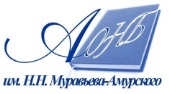 Государственное бюджетное учреждение культуры«Амурская областная научная библиотека имени Н.Н. Муравьева-Амурского